Lakesight Technologies Honored by Vision Systems Design 2018 Innovators Awards ProgramLakesight brands Tattile, Chromasens and Mikrotron take top honorsUnterschleißheim, Germany/Boston, USA; April 11, 2018   -  On April 10, Lakesight Technologies was presented with awards for its Tattile, Chromasens and Mikrotron brand cameras at the Fourth Annual Vision Systems Design Innovators Awards presentation, held during The Vision Show in Boston, MA. The three winning Lakesight Technologies cameras -- the Tattile S12MP Smart Camera, Chromasens 3DPIXA 3D Color camera, and Mikrotron EoSens® 3FIBER cameras -- were recognized by a panel of esteemed experts from system integrator and end-user companies. "Lakesight Technologies is honored to be recognized by its industry peers with Vision Systems Design Innovation Awards for these three groundbreaking, exemplary cameras," said Peter Tix, Chief Executive Officer, Lakesight Technologies. "Tattile, Mikrotron and Chromasens embody the competitive spirit which drives both the machine vision industry and the world of automation and digitalization forward." Lakesight Technologies is a machine vision platform aimed at building a European leader in the industry through organic growth and acquisitions.  Alan Bergstein, publisher of Vision Systems Design said: "This prestigious program allows Vision Systems Design to celebrate and recognize the most innovative products and services in the vision and image processing industry. Our 2018 Honorees are an outstanding example of companies who are making an impact in the industry."  The Innovators Awards are judged based on the following criteria:Originality Innovation Impact on Designers, Systems Integrators, End UsersFulfilling a need in the market that hasn't been addressed Leveraging a novel technology The 2018 Visions Systems Design Innovators Awards Honorees are featured in the June Issue of Vision Systems Design magazine. 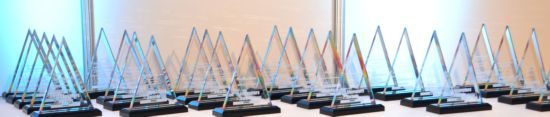 MEDIA CONTACTSBob GrietensLakesight Technologies+49 175 118 38 20Bob.Grietens@mikrotron.deAndreas BreyerVision Communications+49 151 12428585breyer@vision-communications.euAbout Vision Systems DesignPublished since 1996, Vision Systems Design is a global resource for engineers, engineering managers and systems integrators that provides comprehensive global coverage of vision systems technologies, applications, and markets. Vision Systems Design's magazine, website (http://www.vision-systems.com), email newsletters and webcasts report on and analyze the latest technology and business developments and trends in the worldwide machine vision and image processing industry.About The Vision Systems Design 2018 Innovators Awards programThe Vision Systems Design 2018 Innovators Awards program reviewed and recognized the most innovative products and services in the vision and image processing industry. Honorees were announced at The Vision Show 2018 held in Boston, MA, USA. Criteria used in the Innovators Awards ranking included: originality, innovation; impact on designers, systems integrators and end-users; fulfilling a need in the market that hasn't been addressed, leveraging a novel technology, and increasing productivity.About Lakesight TechnologiesLakesight Technologies is a European buy and build platform backed by Ambienta aimed at building an European leader in the machine vision sector. Machine vision is a large fast-growing market characterized by high fragmentation, where 90 percent of suppliers have a turnover below €10 million. Small machine vision companies, despite their strong innovation capabilities, have similar size-related issues such as narrow product offerings, small and local sales teams, limited access to management resources, lack of strategic focus and investment constraints. Lakesight aims at overcoming these issues by establishing a European platform comprised of smaller synergic players that can share sales channels, management resources and investment programs. Lakesight's end goal is to create a unique machine vision player with global ambitions. Lakesight Technologies Holding GmbH is based in the Munich area and currently controls three highly complementary and synergic companies: Tattile (since 2012), Mikrotron (2015) and Chromasens (2017). For further information please visit:www.lakesighttechnologies.com